Legnica, dnia 16 lutego 2022 rokuMaciej KupajRadny Rady Miejskiej Legnicy Szanowny PanTadeusz Krzakowski Prezydent Miasta Legnicy ZAPYTANIESzanowny Panie Prezydencie,W ramach środków z Regionalnego Programu Operacyjnego Województwa Dolnośląskiego 2007-2013 powstał system monitoringu wizyjnego. Zainstalowano wówczas 40 kamer w 39 punktach miasta. Proszę o informację: Ile dodatkowych kamer poza kamerami na skrzyżowaniach w ramach systemu ITS zainstalowano w Legnicy od tego czasu i w jakich lokalizacjach?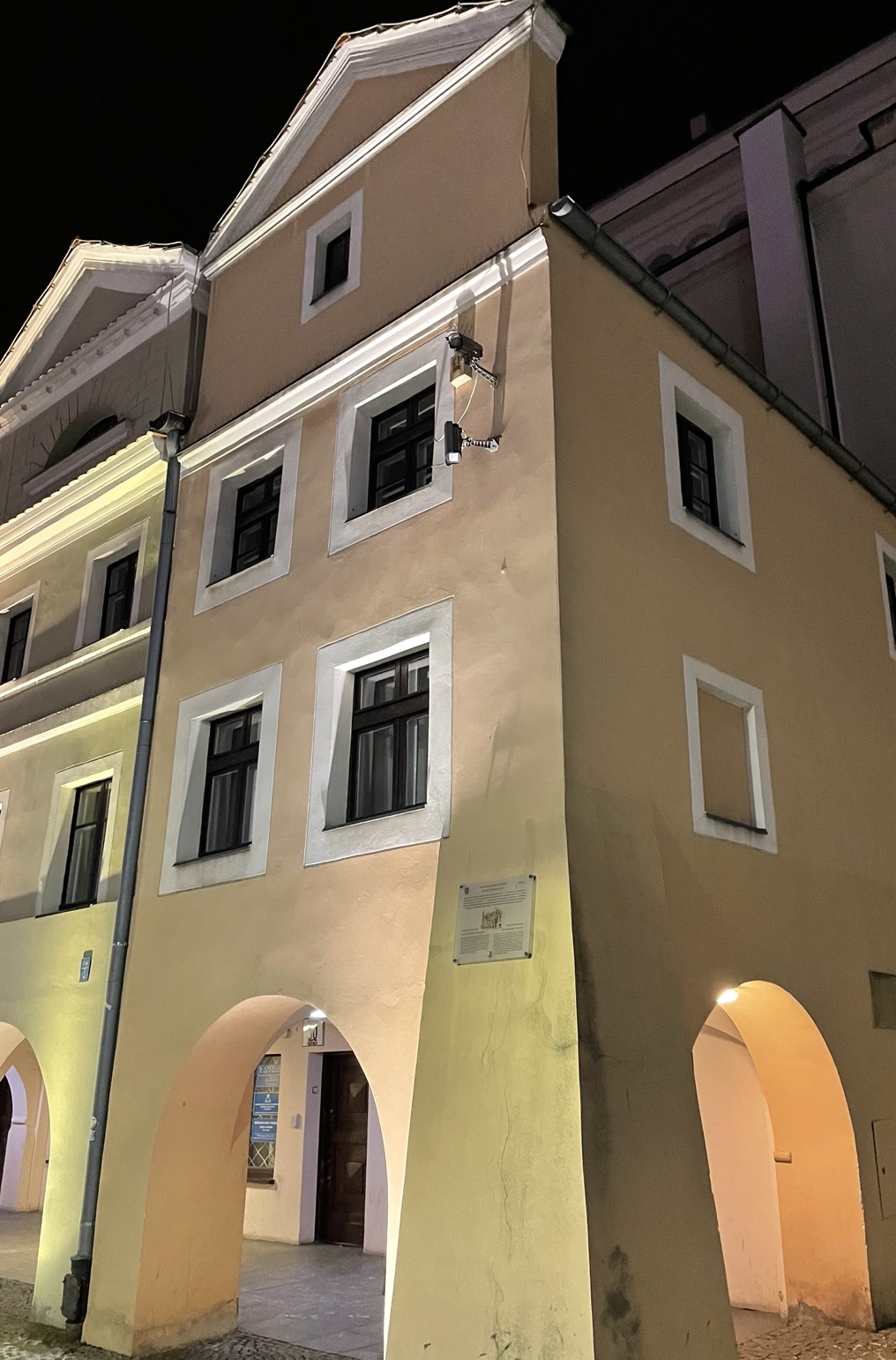 Ile kamer z ww. (tzn. bez kamer ITSu) obecnie nie działa?Co jest przyczyną awarii kamer? Czy jest ona czasowa czy zostały na stałe wyłączone?Co jest przyczyną awarii kamery zlokalizowanej w rynku na śledziówkach - która nie działa co najmniej od 6 miesięcy?Z poważaniem,Maciej Kupaj